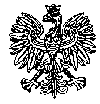 KOMENDA  WOJEWÓDZKA  POLICJIz siedzibą w RadomiuSekcja Zamówień Publicznych	ul. 11 Listopada 37/59, 26-600 Radom		fax. 47 701 31 03          Radom, dnia  28.05.2024r.ZP – 1455 /24INFORMACJA Z OTWARCIA OFERTdotyczy postępowania o udzielenie zamówienia publicznego ogłoszonego na usługi społeczne
w trybie podstawowym bez możliwości prowadzenia negocjacji, na podstawie art. 275 pkt 1
 w przedmiocie zamówienia: „Usługi społeczne z zakresu badań psychologicznych kierowców pojazdów Policji oraz kierowców zawodowych, realizowane na podstawie rozporządzenia Ministra Zdrowia 
z dnia 8 lipca 2014 r. w sprawie badań psychologicznych osób ubiegających 
się o uprawnienia do kierowania pojazdami, kierowców oraz osób wykonujących 
prace na stanowisku kierowcy ( Dz. U. z 2022 r., poz. 165 ) dla funkcjonariuszy 
i pracowników pełniących służbę/pracę na terenie działania KMP/KPP w: 
Makowie Mazowieckim, Węgrowie, Wyszkowie, Pułtusku, Szydłowcu, Żurominie, 
Zwoleniu, Radomiu” Nr sprawy 23 /24 Nr wewnętrzny postępowania 23 /24 ( ID 927905 )Nr ogłoszenia o zamówieniu w BZP: 2024 /BZP 00325560/01 z dnia 15.05.2024 rokuZamawiający - Komenda Wojewódzka Policji z siedzibą w Radomiu, działając na podstawie 
art. 222  ust. 5 ustawy z dnia 11 września 2019r. Prawo zamówień publicznych ( Dz. U. z 2023r. poz. 1605 i 1720 z późn. zm. ) informuje, iż w wyznaczonym przez Zamawiającego terminie tj. do dnia 27.05.2024r., do godziny 10:00 – wpłynęło czternaście ofert  w przedmiotowym postępowaniu prowadzonym za pośrednictwem platformazapupowa.pl pod adresem: https://platformazakupowa.pl/pn/kwp_radom  ( ID 927905 ).   Nazwy albo imiona i nazwiska oraz siedziby lub miejsca prowadzonej działalności gospodarczej albo miejsca zamieszkania Wykonawców, których oferty zostały otwarte, ceny lub koszty zawarte w ofertach:OFERTA NR 1 zadanie 6   Pracownia Psychotechniczna Marta Wierzbickaul. Wspólna 2909-200 SierpcZadanie nr 6 - Cena brutto oferty - 8 400,00 złOFERTA NR 2 zadanie 3 Gabinet Psychologiczny – Pracownia Psychologiczna Marzena Puławska ul. Tadeusza Kościuszki 3007-200 WyszkówZadanie nr 3 - Cena brutto oferty - 14 700,00 złOFERTA NR 3 zadanie 8 PSYCHOMED Pracownia PsychologicznaEwelina Deja-Lipiec, Aleksandra Solecka Spółka cywilnaul. Miła 17 lok. 1326-600 RadomZadanie nr 8 - Cena brutto oferty - 140 550,00 złOFERTA NR 4 zadanie 1, 4 Szpital Powiatowy „Gajda-Med” Sp. z o.o.ul. Teofila Kwiatkowskiego 1906-102 PułtuskZadanie nr 1 - Cena brutto oferty - 11 700,00 złZadanie nr 4 - Cena brutto oferty - 12 000,00 złOFERTA NR 5 zadanie 7 MEDICA Sp. z o.o., Centrum Medyczne w Zwoleniu ul. Kilińskiego 50 26-700 ZwoleńZadanie nr 7 - Cena brutto oferty -   6 150,00 złOFERTA NR 6 zadanie 6 Prątnicki Andrzej Ośrodek Szkolenia Kandydatów na Kierowców Zakręt, ITD. Szkolenia ul. Joachima Lelewela 13 lok.106-500 MławaZadanie nr 6 - Cena brutto oferty -   8 400,00 złOFERTA NR 7 zadanie 5, 8 Mazowiecki Wojewódzki Ośrodek Medycyny Pracy SPZOZ ul. Kolegialna 1709-402 PłockZadanie nr 5 - Cena brutto oferty -     4 500,00 złZadanie nr 8 - Cena brutto oferty - 140 550,00 złOFERTA NR 8 zadanie 5, 7, 8 Gabinety Psychologiczne i Lekarskie PERSONMED Rafał Krąpiecul. Kusocińskiego 1A lok.426-600 RadomZadanie nr 5 - Cena brutto oferty -     4 500,00 złZadanie nr 7 - Cena brutto oferty -     6 150,00 zł Zadanie nr 8 - Cena brutto oferty - 140 550,00 złOFERTA NR 9 zadanie 5   Pracownia Psychotechniczna Milena Jóźwik-Kłak ul. Przemysłowa 1326-400 PrzysuchaZadanie nr 5 - Cena brutto oferty - 4 500,00 złOFERTA NR 10 zadanie 5, 7, 8Centrum Psychologiczne „EGO”Dorota Mitek-ZimnickaAl. Józefa Grzecznarowskiego 2 lok. 60126-600 RadomZadanie nr 5 - Cena brutto oferty -     4 500,00 złZadanie nr 7 - Cena brutto oferty -     6 150,00 zł Zadanie nr 8 - Cena brutto oferty - 140 550,00 złOFERTA NR 11 zadanie 6   Prywatna Pracownia PsychologicznaMarta Rosiak-Ziółkowskaul. Dębska 109-300 Wólka KliczewskaZadanie nr 6 - Cena brutto oferty - 8 400,00 złOFERTA NR 12 zadanie 2Firma Usługowa ATAP Bartosz Tulwin ul. Mickiewicza 6 lokal 1607-100 WęgrówZadanie nr 2 - Cena brutto oferty -   15 600,00 złOFERTA NR 13 zadanie 1 Pracownia Psychologiczna Marta Karwowska-Boryceuszul. Św. Stanisława Kostki 1106-300 PrzasnyszZadanie nr 1 - Cena brutto oferty - 11 700,00 złOFERTA NR 14 zadanie 8 Pracownia Psychologiczna „KMP” Kinga Piotrowska ul. Narutowicza 1 lok. 226-600 RadomZadanie nr 8 - Cena brutto oferty - 140 550,00 zł  Z poważaniemKIEROWNIK                                                                                                                                                                                                            	 	 Sekcji Zamówień Publicznych                                                                                         	  	  KWP z siedzibą w Radomiu                                                                                         	      / - / Justyna KowalskaInformację z otwarcia ofert  opublikowano na platformie zakupowej Open Nexus, pod adresem www.platformazaqkupowa.pl/pn/kwp_radom 
w dniu 28.05.2024r. 28.05.2024r.Opr. A.S.